Indiathlon am Freitag, 17. Jänner 2020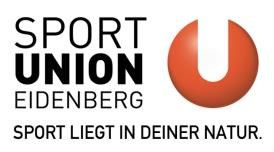 am Sportplatz Eidenberg Modus Die Loipe mit ca. 350 Meter ist zunächst ein Mal zu durchlaufen. Nach der ersten Runde erfolgt der Bogenschießbewerb mit vier Pfeilen auf eine Zielscheibe. Für jeden Pfeil, der das Ziel verfehlt, ist eine Ministrafrunde sofort im Anschluss an den Schießbewerb zu absolvieren. Danach wird die Loipe ein zweites Mal bis zum Ziel durchlaufen. Die Schülerklassen müssen nur eine verkürzte Runde absolvieren, der Bogenschießbewerb wird mit drei Pfeilen durchgeführt. Das Durchlaufen der Ministrafrunden pro Schussfehler bleibt gleich. Es werden vier Bogenschussplätze errichtet, damit wird in 4-er Gruppen gestartet.  Die erreichte Zeit ist die Basis für die Einteilung in die weiterführenden KO-Duelle. Auch hier wird in 4-er Gruppen gestartet – bis zur Ermittlung der jeweiligen Klassensieger weiblich und männlich. Maximal kommen die schnellsten 32 Athleten pro Klasse (Klasseneinteilung siehe unten) in die KO-Duelle. Für den Indiathlon sind sämtliche nicht motorisierten Fortbewegungsmittel auf Schnee erlaubt (Langlaufski, Alpinski, Skitourenski, Snowboard, Schneeschuhe,…). Für die langsameren Fortbewegungsmittel gibt es eine angepasste Streckenverkürzung. Für Kinder besteht die Möglichkeit, sich eine Langlaufausrüstung unentgeltlich auszuborgen. Bitte diesen Bedarf bei der Anmeldung angeben (inkl. Schuhgröße). Jeder Teilnehmer hat die Möglichkeit, am Renntag vor Beginn des Indiathlons ein Mal 5 Pfeile probezuschießen. Klasseneinteilung  Klasse Kinder: Jahrgang 2009 und jünger, männlich/weiblich  Klasse Schüler: Jahrgang 2005 bis 2008, männlich/weiblich Jugend/Junioren/Allg. Klasse/AK: Jahrgang 2004 und älter, männlich/weiblich Voraussichtlicher ZeitplanTraining: Donnerstag, 16.01., 17:30 – 19:00 UhrIndiathlon-Bewerb: Freitag, 17.01. (Einlaufen: ab 15:00 Uhr; Start: 16:00 Uhr)Siegerehrung: Freitag, 17.01., im Anschluss an den BewerbAnmeldung  Anmeldungen bis Donnerstag, 16.01., 19:00 Uhr an wakolm@su-eidenberg.at Startgeld Kinder und Schüler: € 3,- Jugend, Junioren, Allg. Klasse und AK: € 5,- 